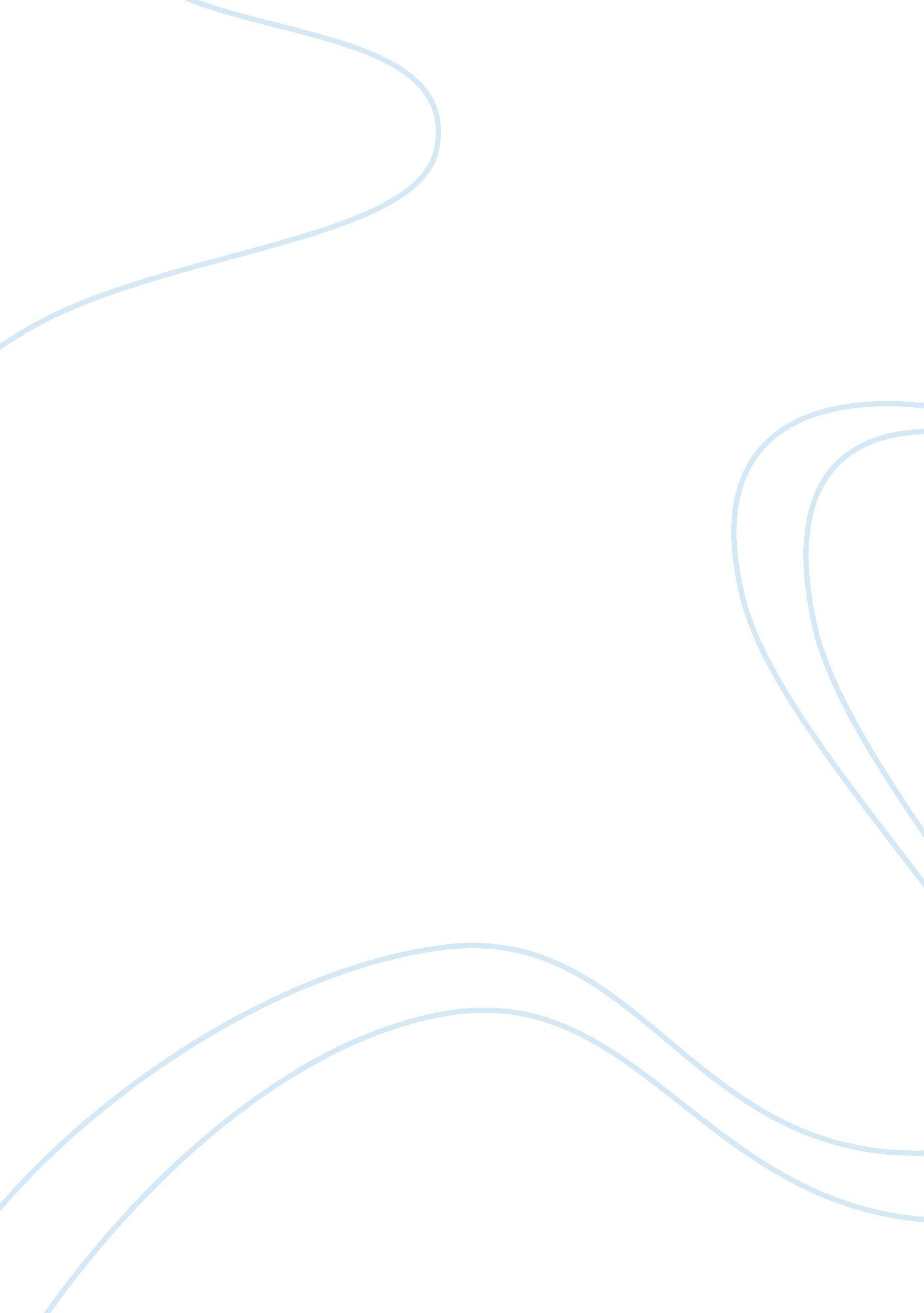 Reasons why a organization can fail business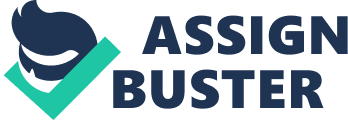 Contents Decision: We can place certain familiar grounds why Organizations fail to accomplish a competitory advantage and stop up fring out to their rivals. These grounds are cosmopolitan in nature and happen the same terms in Pakistan every bit good as any other topographic point in the universe. 1. Excessively much accent on short-run fiscal public presentation. Quite frequently, cost film editing, net income maximizing at the cost of societal duty or employee motive is a failed scheme pursued by organisations, which merely hastens their position to limbo. 2. Failing to take advantage of strengths and chances. This is in world weakness to keep on to turn out successful schemes or nucleus competences. Sometimes a alteration in leading leads to alter in scheme, where merely for the interest of glorification and high net incomes, organisations forget their nucleus competency and opt for schemes and tactic which cause their ruin. 3. Failing to acknowledge competitory menaces. This ground is the exact antonym of failure to do usage of the organisations strengths. Quite frequently organisations decide to prosecute position quo and ends up conveying no new merchandise or service or even no invention in its bing merchandise or service line taking to deficiency of client satisfaction, diminution in net incomes and eventually being declared a failure. 4. Neglecting operations scheme. This is decidedly the most of import ground of failure ; organisations frequently end up using not productive techniques which lead to inconsistent and failed operations. Absence of an Operations Strategy leads to 5. Excessively much accent in merchandise and service design and non plenty on betterment. Differentiation in footings of service and merchandise, American companies in 1980s did that they ne’er introduced incremental polishs instead went for large alterations and therefore lost to Nipponese rivals. 6. Neglecting investings in capital and human resources. A entire neglect to utilize the best resource. Capital and human resources in the long tally make or interrupt an organisation 7. Failing to set up good internal communications. Matrix organisations or hierarchy or such a strong construction that frequently the construction does non let communicating. 8. Failing to see client wants and needs. This is really declarative of an organisations deficiency of marketing research accomplishments. This besides shows that there is no regard to Customer Relationship Management Concept and surely no regard to the client. Concept of Strategy for a Pakistani Automobile maker Schemes are programs for accomplishing organisational ends Mission is to supply BEST AUTOMOBILES to persons every bit good as BUSINESS organisation of Pakistan Mission Statement is to give you safe wheels to travel around ” Goals are to supply public-service corporation and heavy equipment Mobiles. Tacticss consist of using TQM methods to carry through schemes Schemes in Consideration: 1. Low cost ( Cost Leadership/Economical ) 2. Scale-based schemes ( Critical Value ) 3. Specialization ( Specific features ) 4. Flexible operations ( To alter production design of merchandises on the same substructure ) 5. High quality ( exceeds client demands and satisfactions ) 6. Service ( meets minimum standard specifications ) The particular properties or abilities that give an organisation a competitory border are: 1. Monetary value 2. Quality 3. Time 4. Flexibility 5. Service 6. Location Determinant of Quality: The assorted Determinants associated with the quality construct in general and TQM doctrine and that largely integrated with the Atlas car company: 1. Quality of design: Intension of interior decorators to include or except characteristics in a merchandise or service 2. Quality of conformity: The grade to which goods or services conform to the purpose of the interior decorators 3. Quality of Ease of Use: Ease of usage and instructions to utilize increase the opportunities but do non vouch that a merchandise will be used for intended intent and map decently and safely. 4. Quality of Service after Delivery: The grade to which goods or services can be recalled and repaired, accommodation, replacing or redemption or reevaluation of service all come under this class. Consequences Faced by the Company: The common effects of Poor Quality have late faced by the company are: 1. Loss of concern: Loss in gross revenues, grosss and client base. 2. Liability: A hapless quality merchandise or service comes with the danger of the organisation being taken to tribunal by an unhappy or affected client. 3. Productiveness: Loss in productiveness as more clip is spend in rectifying the mistakes or short coming so bring forthing more. 4. Costss: Increase in costs as a hapless quality merchandise is repaired or replaced or made new. Required tool, resources and system needed: Atlas Auto Mobile has in the stage of development, support organize their employees and labor because without them they are unable to travel a individual measure toward the growing. But an effectual operations scheme can give you a competitory advantage, With expanded techniques and turning consciousness of the field at the stopping point of the war, operational research was no longer limited to merely operational, but was extended to embrace equipment procurance, preparation, logistics and substructure Atlas directors must necessitate to rethink many of the basic rules of good operations direction that worked for them in yesteryear because a little action in the past give the manner of success. Companies must follow a scheme for betterment that fits the specific demands of the organisation at that point in its life for that intent Atlas demand to make SWOT analysis foremost than acquire in the stage of execution. Delegating a squad to transport out a occupation may non ever be the best thought. Sometimes it ‘ s more effectual to allow a talented single do the undertaking Operational failures occur within organisations across all industries, with effects runing from minor incommodiousnesss to major calamities. How can directors promote frontline workers to work out jobs in response to operational failures? In the health-care industry, the scene for this survey, operational failures occur frequently, and some are reported to voluntary incident describing systems that are meant to assist organisations larn from experience. Usually organisation found that problem-solving in response to operational failures is influenced by both the hazard posed by the incident and the extent to which direction demonstrates a committedness to problem-solving. Findingss can be used by organisations to increase the part of incident describing systems to operational public presentation betterment Performance criterion to be adopted: We are already familiar with these three footings and appended mentioned term are the nucleus for run intoing the public presentation criterions, we merely merely necessitate to make is maintain them in line and implement it consequently when required. 1. Competitiveness refers to an aggressive willingness to vie and as we all know the market of car Mobile in Pakistan is extremely mature and conveying a new merchandise in the market is really hard and needed specialized accomplishment, for that intent Atlas demand to convey something that easy acceptable in the market, and all the chip prevarication with the operation direction, because in the procedure of production all words speaks in touchable signifiers. 2. Strategy is an luxuriant and systematic program of action with defined resources and required proper planning to implement it, Atlas is failed in pass oning its merchandise decently to the audience, if the scheme was decently formulated than this failure would non happen. 3. Productiveness refers to the ratio of the measure and quality of units produced to the labour per unit of clip or merely ratio of end product to input. But this is non every bit simple as it seems by words, it required uninterrupted betterment and monitoring by the directors and all the concern staff, because productiveness has to make with worlds and it is the most hard undertaking for anyone to manage the human resource. Five Performance Aim: Atlas car company besides supervising the appended reference public presentation aim, seeking to maintain in manus ; Cost: cost is the nucleus ingredients for the public presentation and in the car cost is the cardinal participant because it has direct proportionate with the gross and the net income if operation director managed decently, high quality, high velocity, high dependableness and high flexibleness so that would be easy for the organisation to salvage the operation cost. ” Excellence: refers when the client has nil to kick about they will be happy with their merchandises and services and are more likely to devour them once more. This brings in more gross for the company and this is the chief aim for the operation director to do the communicating between operation section and front line staff, because front line staffs are the true perceiver of client demand wants and demand. Time: this is the value added service that creates a value for the client and through that organisation bring forth its ain value ( Net income ) . Flexibility: The of import point to retrieve is that flexibleness ever means ‘ being able to alter the operation in some manner ‘ and don non stiff to one thing, ever concentrate on market altering environment, and organisation demand. Constancy: every factor of the production is interrelated and all have to be integrated with other. The chief undertaking is to make relation among the all the factors. This is extremely recommended to the directors for purely conformity with all the above mentioned tool, resources and system so that the company can turn in future. Undertaking 3 Organization ‘ s public presentation: Businesss since the beginning of clip have competed against each other. On the footing of competition, assorted types of market exist for about all lines of merchandises and services. We already know that absolute monopoly and perfect competition type of markets are non that pervasive, yet concerns try to avoid perfect competition and strive to travel for absolute monopoly so they can bask no competition and work the client sentiments for purchasing. We can place the undermentioned common and widespread ways in which organisations can vie against other organisations. 1. P rice: In our twenty-four hours to twenty-four hours routine observations, we frequently see that a lower monetary value would pull more clients provided the merchandise or service fulfils its intended usage. Lower monetary value helps an organisation to increase its client base. 2. Quality is an of import dimension by which superior natural stuffs every bit good as high Skillman ship would guarantee that merchandise manufactured or service developed is offered to the client with something excess. That something excess is nil else but Quality. Quality is ever offered free of cost. 3. Product Differentiation refers to particular characteristics that make the merchandise or service look more suited to the clients like an car maker decides to supply GPS system to selected client at an extra monetary value etc. 4. Flexibility is the ability to react to alterations. It may mention to alterations in mark gross revenues, merchandise characteristic like adding GPS device to all cars 5. Time refers to the period required to supply a merchandise or service to a client from the minute the order is booked to the bringing, besides clip required to rectify a defect or errors. Organization public presentation is measured through all the above mentioned point, because they are the index of any company public presentation if we talked about public presentation of the company in the visible radiation of clients and other interest holders demands, than it would be hard because all interest holder demands are different because their aim is different. Organization ‘ s public presentation by comparing with the clients ‘ and stakeholders ‘ demands: Customer: The client is mensurating public presentation with the aid of Quality, Speed and Flexibility for the monetary value or cost he is willing to pay, and this is the chief country where we can aim them and pull toward the merchandise. Employees: Employees are mensurating public presentation with the aid of fillip, inducement and other periphery benefit and all these inducement and fillip has direct relation with the organisation net incomes and net incomes Rival: Rival are mensurating public presentation with the market portion, figure of merchandise and client trueness, and the value of company can be count in term of company equity. Suppliers: Measure provider public presentation with the refund capacity and demand for the natural stuff by the company, because if the company sells addition than automatically the provider earn more and acquire the payment on clip. Government: Government measuring company perform through the payment of revenue enhancements on clip and run intoing the ethical criterion by the authorities, authorities are more focal point in rigorous conformity of regulation and ordinance by the company. All the interest holders have personal involvement in the organisation success because there success is besides lies with the success of the related organisation. Recommendation of betterments which align with the organisation ‘ s aims and ends: Sometimes a squad of advisers can supply a fast and thorough measuring of your concern operations, but be certain that they are familiar with your industry before you hire them. Because a individual mistake in engaging cause the catastrophe in the whole operation and set you far behind the aim of the organisation. Transportation system clip and costs are another facet of operations that are easy to mensurate, but sometimes difficult to foretell Do n’t allow merely one individual be responsible for mensurating operations in order to forestall human mistakes. An car company must hold to vouch its production capacity and the layout design should be as per the demand of the organisation. Recycling of the waste stuff or do a coaction with other organisation which can utilize / purchase the waste stuff. Eliminate or cut down the wastage by supplying appropriate tools and equipments Continuous preparation and development of employees / labour / directors so that all the new techniques can be learnt by employee / labour / directors, and the biggest advantage of the uninterrupted acquisition is that employees are ne’er get rid of its learning way and this is most good for the company itself. Equip the organisation with extremely proficient machineries, so that introducing merchandise produced, and waste can be eliminated. Prosecute all the interest holder in the scheme edifice and execution It is of import now to larn as an Operations Manager the construct of Recycling. Recycling is in simple words retrieving stuffs for future usage. The common recycling grounds are Cost nest eggs Environment concerns Environment ordinances Design for recycling is a design scheme that facilitates the recovery of stuffs and constituents of old merchandises in the manufacture/assembly of new merchandises. The focal point here is to plan constituents that would let for disassembly and recycle or even CANABALIZATION. Vertical integrating either backward or forward would be the best in this state of affairs for Atlas because they need to maintain the provider / distributer to cut down the service cost. Design for Assembly ( DFA ) : Design focuses on cut downing the figure of parts in a merchandise and on assembly methods and sequence. Onsite service should be started to make a distinction from other rival. Implement Six sigma process for betterment in the production Key Decision for the Production Manager: Production / operation directors are involved in many undertaking / operations but most significantly they has to thing in the undermentioned ways i-e What: What resources/what sums is required for production either in fiscal or natural stuff measure. Why: The work is needed to be done, OPM has to cognize the organisation ends and objective so he / she can work consequently and run into the criterions. When goods are Needed/ when to scheduled/ when to tell more stock list / stock list Where work demand to be done, what would be a good topographic point for production and seting the natural stuff to full make full the sudden fluctuation in demand. How much Measure to be produced or served, How to Designed/capacity planning Who to make the work Following are Beneficial and effectual to an Operations Manager chiefly because of the undermentioned grounds Easy to utilize, less expensive Require users to form Systematic attack to job work outing Increase apprehension of the job Enable “ what if ” inquiries Specific aims Consistent tool Power of mathematics Standardized format Impact of alterations on Organization: Change either good or bad bring job in the initial phase but if it decently managed / implement than it can convey prosperity in the organisation. So this is extremely recommend to the directors to believe 1000 clip before implementing any new thoughts in the organisation, because a little incorrect measure lead the organisation in to large problem. Above stated alteration required tonss of resources and accomplishments, and all the alterations can take to organisation in the profitableness and betterment in all facets, all the above mentioned recommendation required proper research and can merely be implemented after making SWOT and TOWS analysis. The best option for the Atlas Company is to make perpendicular integrating specifically backward integrating so that the cost of input would travel lower in order to maximise the net income, contrary quality of the good will travel up every bit good because the natural stuff would be a same criterion, the chief drawback with Atlas Company is the quality is non the same and they are fail in supplying after sale services to the clients. Pakistan is easy but certainly confronting a alteration in its demographics, economic sciences and more of import societal norms. This displacement has frequently proven to be the beginning of service sector growing. Value add-on refers to transition of natural stuffs to complete goods or services. Value added frequently refers to the difference between the cost of the natural stuff and the monetary value of the finished good. The grosss from selling goods are used in improvement of bing merchandise or service or R & A ; D, investing in new installations and equipments. Weeding out or extinguishing non value adding operations. E. g. storage of goods which have been produced in front of scheduled production, increases storage and stock list costs, cut downing storage cost would cut down transmutation cost and therefore increase value add-on. Decision: Operationss people need information about demand over a short scope in order to buy natural Materials or pull off stock list or agenda production program where as the design people need information to redesign or merely plan new merchandises or services. Overall organisation success is lies in the proper communicating among the sections, In last I would wish to state Atlas need to develop proper scheme in pull offing its supply concatenation web to better the overall service and production degree. 